Time LogCross out a symbol for each 15-minute block you read.Each symbol group = 1 hour!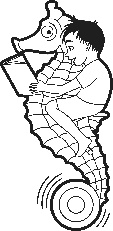 Name: _______________________________________________________________________________1. 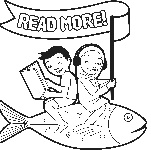 2. 3. 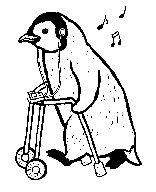 4. 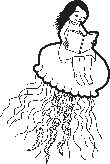 5. 6. 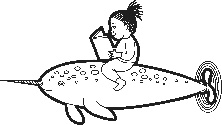 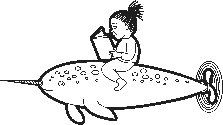 7. 8. 9. 10. 